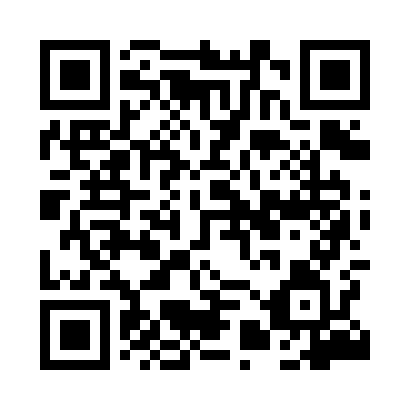 Prayer times for Waglik, PolandMon 1 Apr 2024 - Tue 30 Apr 2024High Latitude Method: Angle Based RulePrayer Calculation Method: Muslim World LeagueAsar Calculation Method: HanafiPrayer times provided by https://www.salahtimes.comDateDayFajrSunriseDhuhrAsrMaghribIsha1Mon3:596:0512:375:037:099:072Tue3:566:0312:365:047:119:103Wed3:536:0012:365:057:139:124Thu3:505:5812:365:077:159:155Fri3:475:5612:365:087:169:176Sat3:435:5312:355:097:189:207Sun3:405:5112:355:117:209:238Mon3:375:4812:355:127:229:259Tue3:335:4612:345:137:249:2810Wed3:305:4412:345:157:269:3111Thu3:275:4112:345:167:279:3312Fri3:235:3912:345:177:299:3613Sat3:205:3712:335:187:319:3914Sun3:165:3412:335:207:339:4215Mon3:135:3212:335:217:359:4516Tue3:095:3012:335:227:379:4817Wed3:065:2712:325:237:389:5118Thu3:025:2512:325:257:409:5419Fri2:585:2312:325:267:429:5720Sat2:555:2112:325:277:4410:0021Sun2:515:1812:325:287:4610:0322Mon2:475:1612:315:297:4810:0623Tue2:435:1412:315:307:4910:1024Wed2:395:1212:315:327:5110:1325Thu2:355:1012:315:337:5310:1626Fri2:315:0712:315:347:5510:2027Sat2:275:0512:315:357:5710:2428Sun2:225:0312:305:367:5910:2729Mon2:195:0112:305:378:0010:3130Tue2:184:5912:305:388:0210:34